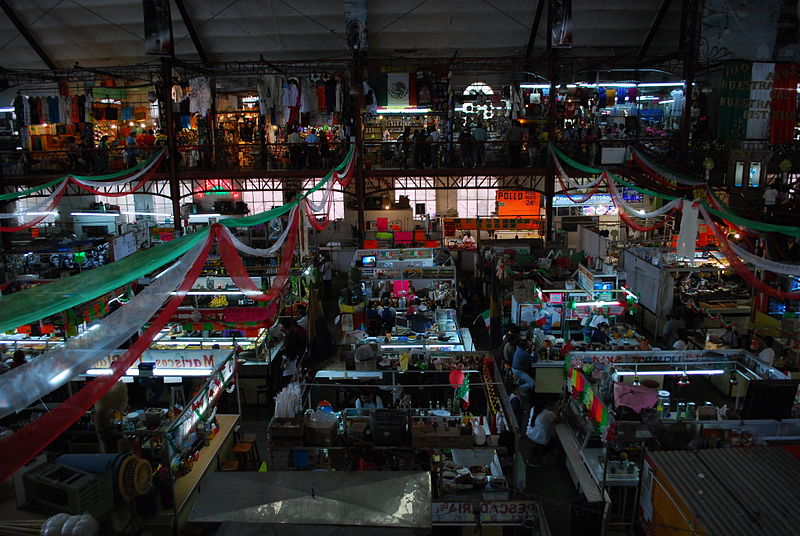 Hidalgo, Guanajuato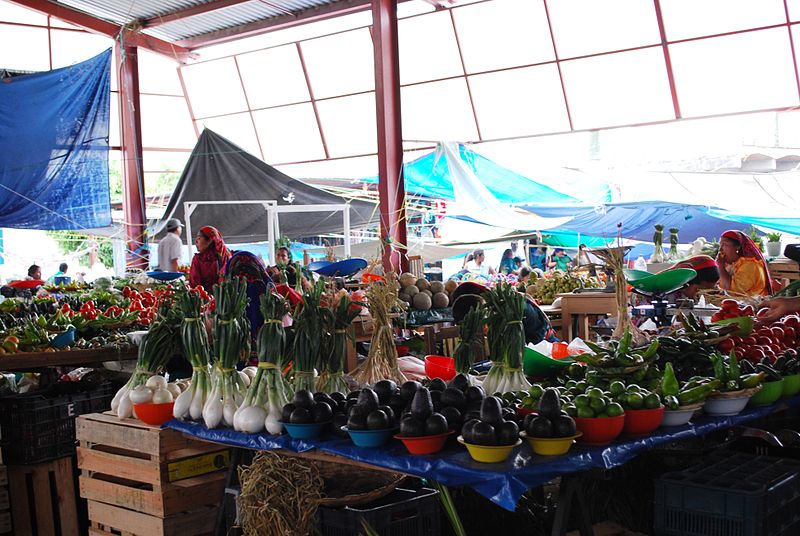 Tlacolula, Oaxaca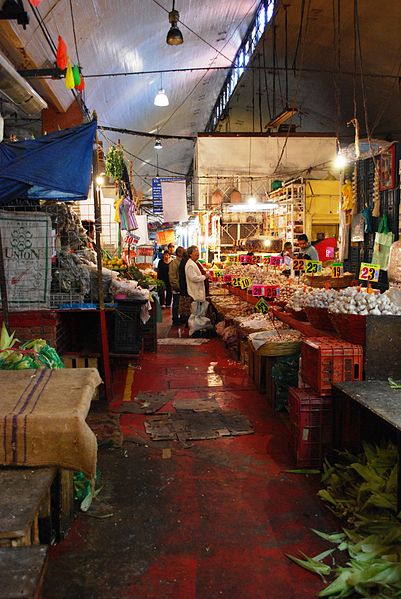 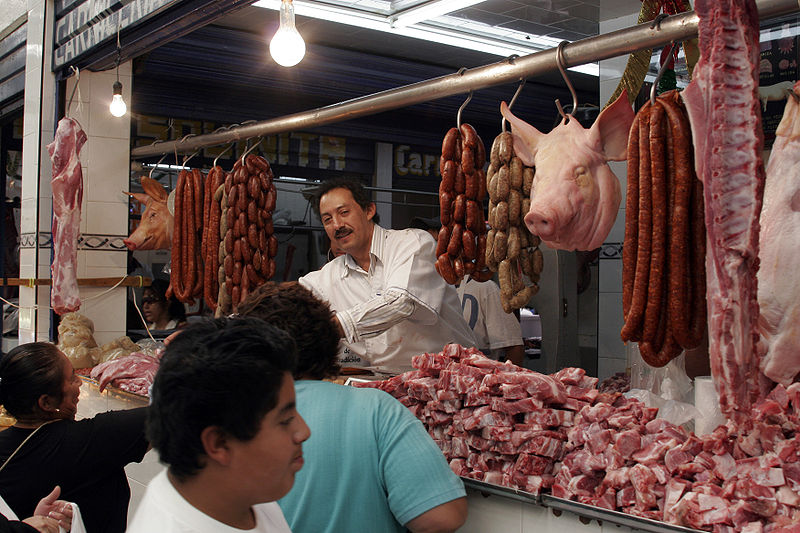  Mexico City, MX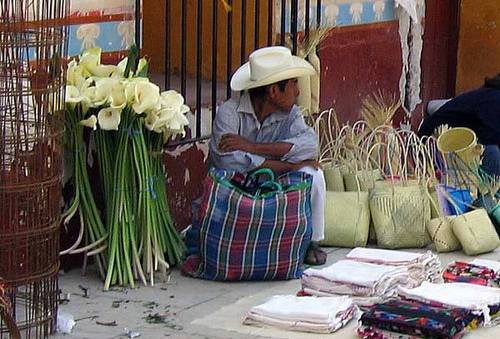 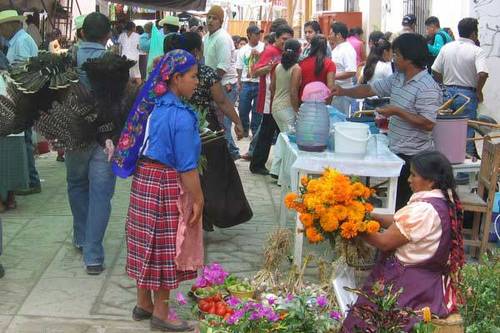 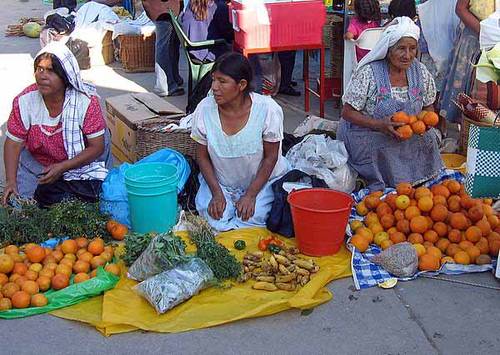 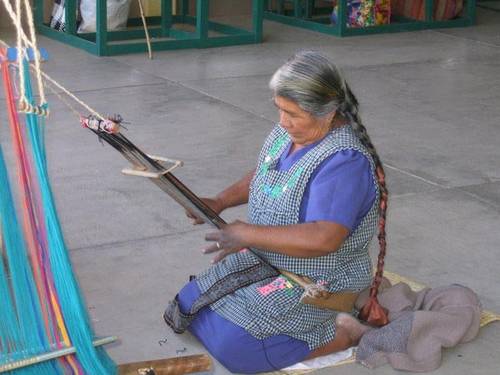 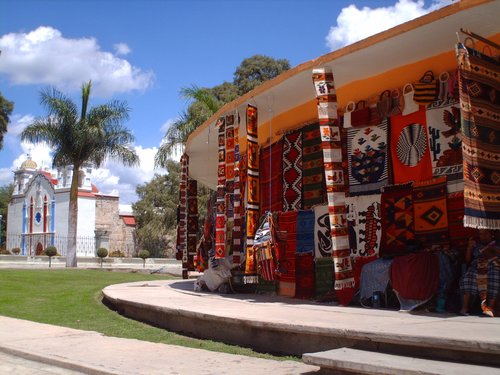 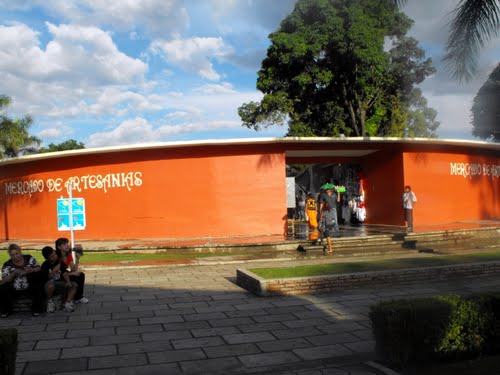 Mercado de artesanías en Santa María del Tule, Oaxaca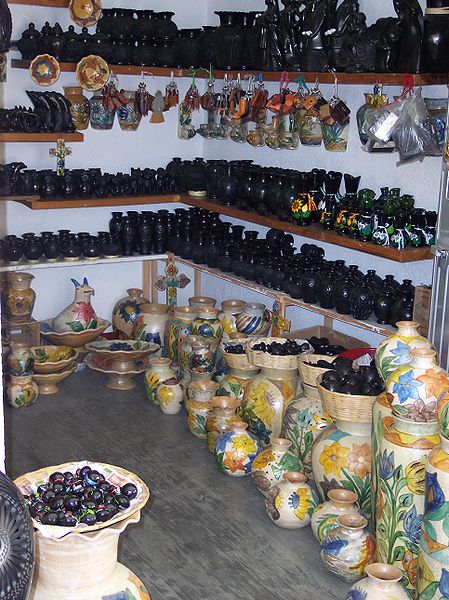 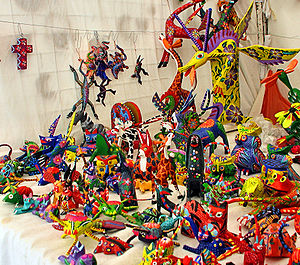 	Barro negro						alebrijes